Бриф на разработку веб-сайтаLOCO.RUДвижение жизни к качеству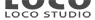 №ВопросыОтветыМАРКЕТИНГОВАЯ ЧАСТЬМАРКЕТИНГОВАЯ ЧАСТЬМАРКЕТИНГОВАЯ ЧАСТЬ1.Обзор (Сфера деятельности компании):Краткий обзор индивидуальности бренда: что делает бренд уникальным?2.Цель сайта:Привлечение новых клиентовПродажа через ИнтернетPR товара или услугиИнформация для посетителей (представление компании)3.Целевая аудитория:Частные лица (розница)Фирмы (организации) (опт)Опт и розницаНапример магазины: buro.ru, verybest.ru, luxurybijoux.ru – оптовики, задача – обслуживать постоянных клиентов. Представлен каталог без цен. Цены показываются оптовикам в профиле. Если цель – привлечение розничных клиентов, то лучше делать магазин сразу под них, а на отдельной странице “Для оптовиков” предложить связаться по вопросам опта.4.Возрастные группы клиентов:До 18 лет18-2525-4040 и выше5.Краткая информация по типовым клиентам:географический – страна, регион, город. демографический - возраст, пол. психографический - общественный класс, образ жизни, тип личности.ГРАФИЧЕСКИЕ АСПЕКТЫГРАФИЧЕСКИЕ АСПЕКТЫГРАФИЧЕСКИЕ АСПЕКТЫ6.Стиль:Наличие логотипа, фирменного стиля или брендбука7.Свойства бренда (слова наиболее подходящие стилистике сайта):Перечислите 5-7 свойств, которые лучше всего описывают ваш бренд и 1 свойство, которого вы хотели бы избежатькорпоративный, молодежный, авангардный, мягкий, теплый и тд.8.Тип подачи информации:Корпоративный стиль, строгий стиль, развлекательный стиль, комплексное решение.Простые геометрические фигуры, тщательно прорисованные образы, техно-стиль, граффити, псевдообъемные элементы.9.Цветовая гамма:Цвета, желательные или обязательные для использования. Если есть нежелательные, то их тоже укажите.10.Графические элементы:Графические образы, которые желательно или обязательно использовать.Если есть нежелательные элементы, то тоже укажите.(mood board, визуальный лексикон – цвета, шрифты и элементы визуального стиля)11.Представьте, что сайт музыкальное произведение. К какому жанру вы его отнесете?ОпераКлассикаПопРокЭлектронная…12.Прочее:анимация, слайдшое, flash, музыка, заставки, баннеры или контекстная реклама.ТЕХНИЧЕСКИЕ АСПЕКТЫТЕХНИЧЕСКИЕ АСПЕКТЫТЕХНИЧЕСКИЕ АСПЕКТЫ13.Язык сайта:РусскийАнглийскийДругой14.Периодическая информация:Новости, пресс-релизы, публикации, новинки, спецпредложения, статьи и тд.15.Каталог продукции или магазин:Продукция, услуги, калькулятор заказа, выставление счета.16.Интерактивная часть:Форма отправки письма или заявки, форум, гостевая книга, голосования, опросы.17.Закрытые разделы сайта для ограниченного доступа:ДОПОЛНИТЕЛЬНАЯ ИНФОРМАЦИЯ ДОПОЛНИТЕЛЬНАЯ ИНФОРМАЦИЯ ДОПОЛНИТЕЛЬНАЯ ИНФОРМАЦИЯ 18.Конкуренты:Лидеры на рынке, названия компаний, сайты.19.Примеры понравившихся сайтов: Что понравилось? цветовое решение, композиция, подача информации, запоминаемость и т.д.20.Тексты на сайт:Предоставляются заказчиком / нашим агентством21.Наполнение сайта:Предоставляются заказчиком / нашим агентством22.Хостинг для сайтаПредоставляются заказчиком / нашим агентством23.Тип срочности проекта24.Дополнения и комментарии:КОНТАКТНАЯ ИНФОРМАЦИЯКОНТАКТНАЯ ИНФОРМАЦИЯКОНТАКТНАЯ ИНФОРМАЦИЯ25.Название компании и адрес сайта:26.Контактное лицо и должность:27.Телефон и e-mail: